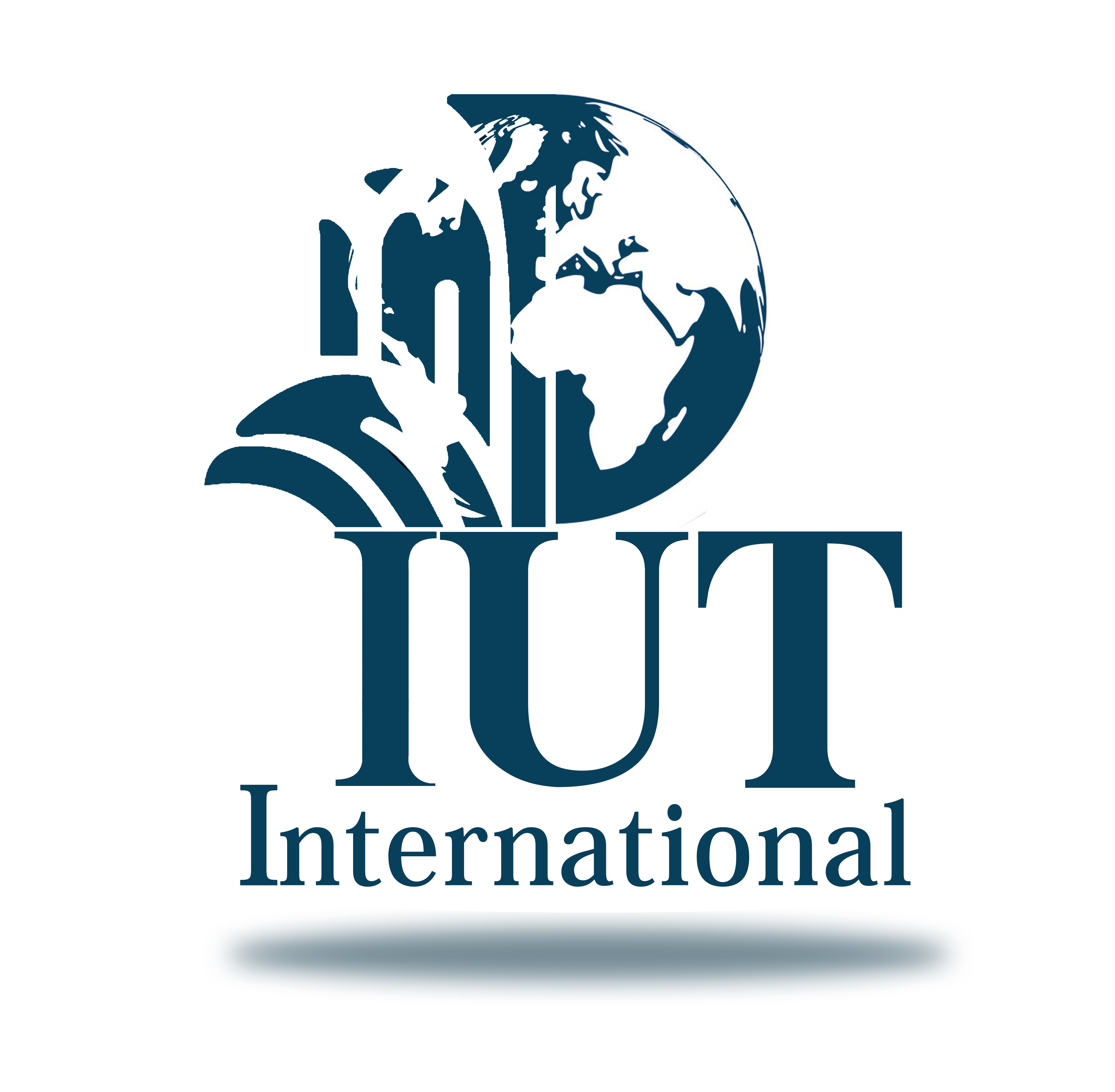 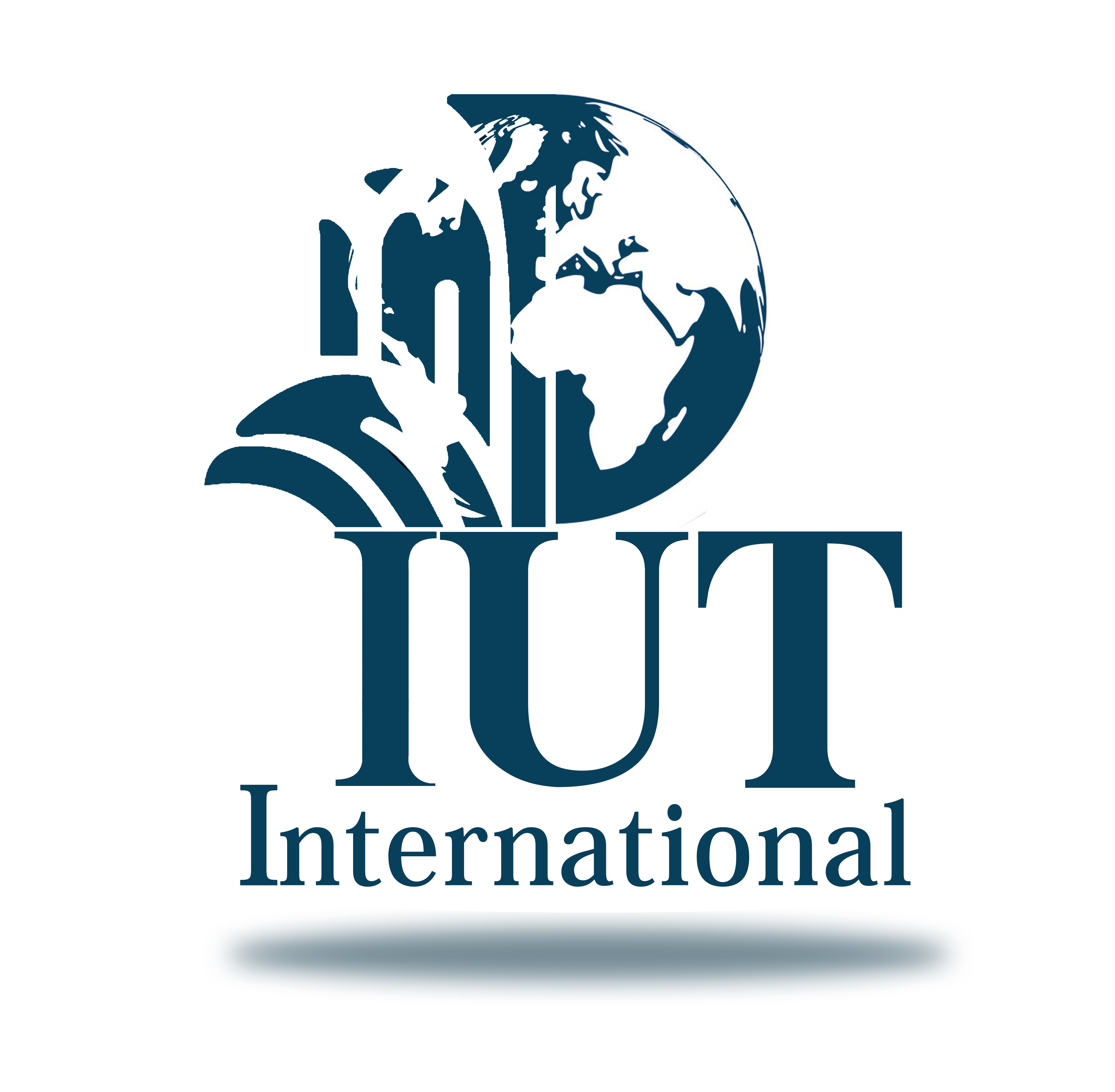 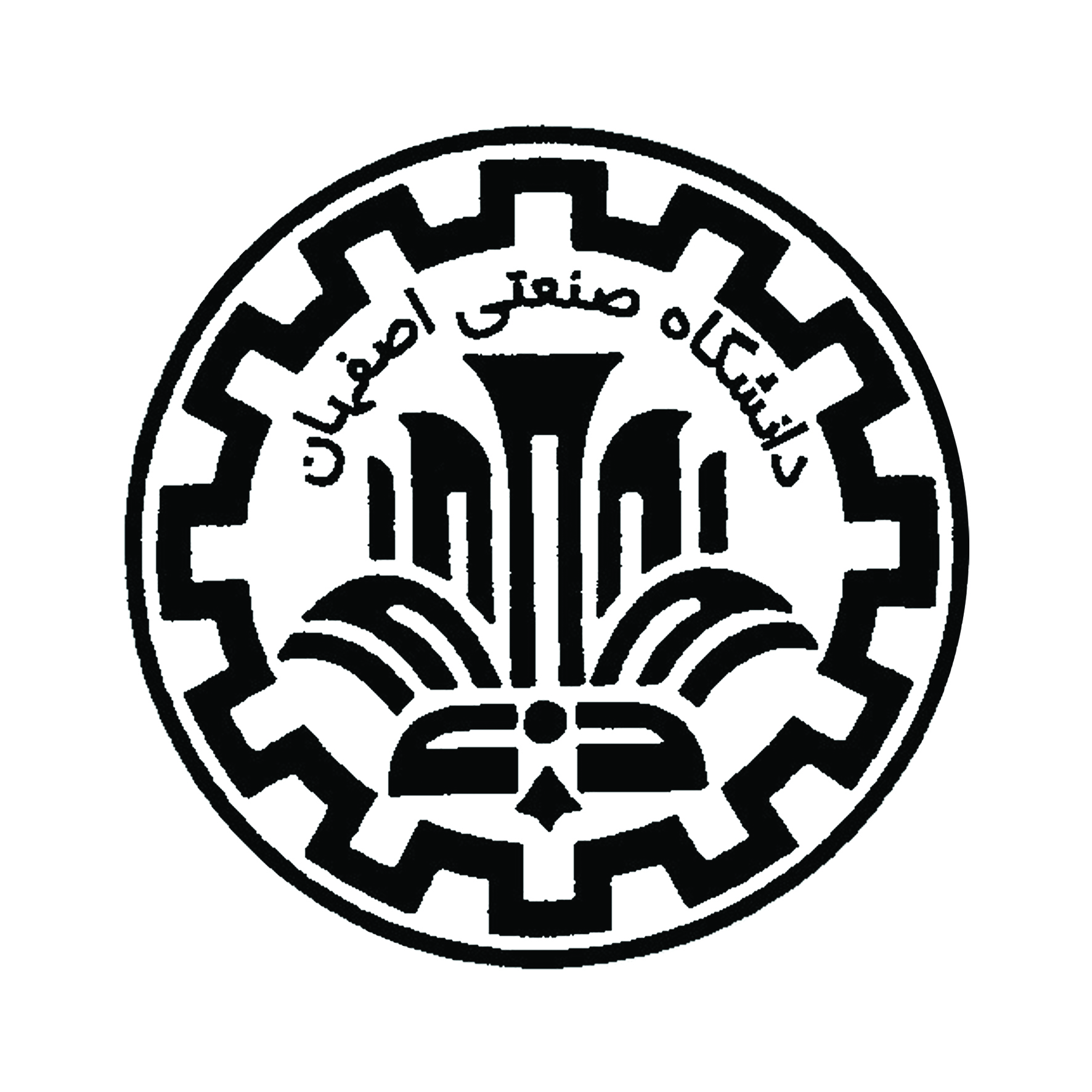 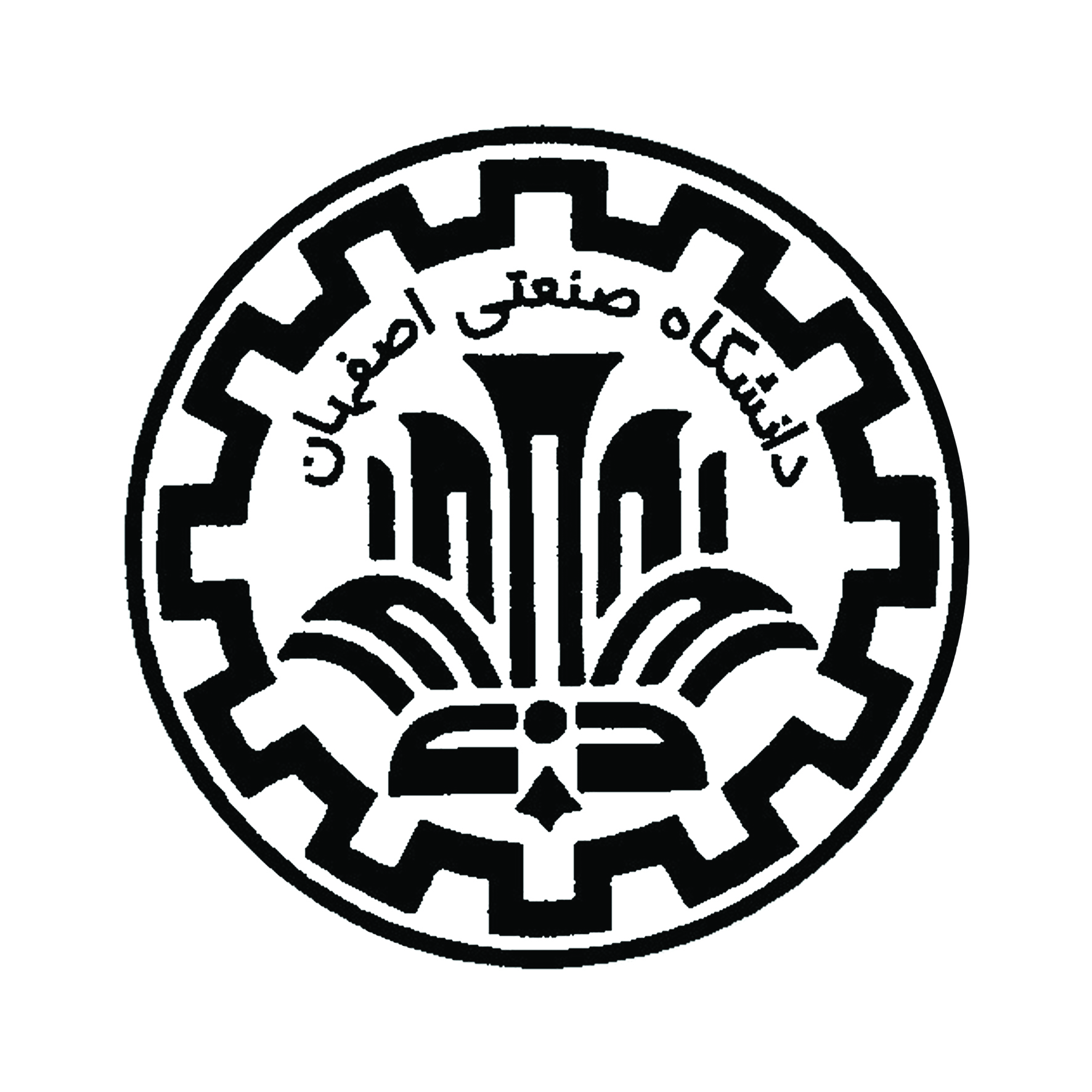 مشخصات دانشجو:نام و نام خانوادگی دانشجو:  .............................  شماره دانشجویی: ................................................ دانشکده: ...................................................رشته تحصیلی: .............................  شرایط انجام دوره: تاریخ امتحان جامع:  ...........................   نمره مدرک زبان MSRT  ...........................مقالات ISI:  .............................  موضوع رساله به زبان فارسی: Thesis Title in English:مشخصات استادان راهنما:نام و نام خانوادگی استاد راهنما اول در دانشگاه صنعتی اصفهان:  .............................  نام و نام خانوادگی استاد راهنما دوم در دانشگاه صنعتی اصفهان:  .............................  نام و نام خانوادگی استاد مشاور در دانشگاه صنعتی اصفهان:  .............................  Co-Supervisor at Partner University:Name:                                                                                            Surname: Tittle:                                                                                            Position:Name of Institute:                                                                                   Country:مشخصات سفر:تاریخ عزیمت به دانشگاه مقصد:  ...........................مدت اقامت در دانشگاه مقصد:   ...........................مشخصات رساله: زبان رساله کامل:   فارسی   انگلیسی   زبان چکیده رساله:   فارسی   انگلیسی مشخصات جلسه دفاع:ارائه دفاع:   دانشگاه صنعتی اصفهان   دانشگاه مقصد    زبان ارائه دفاع:   فارسی   انگلیسی    حضور استاد راهنمای خارجی در جلسه دفاع :   در دانشگاه صنعتی اصفهان  در دانشگاه مقصد به صورت مجازی   هزینه های مترتب:  هزینه های سفر به عهده    دانشگاه صنعتی اصفهان   دانشگاه مقصد   هزینه های اقامت به عهده    دانشگاه صنعتی اصفهان   دانشگاه مقصد   حضور هیات داوران خارجی در جلسه دفاع :   در دانشگاه صنعتی اصفهان   دانشگاه مقصد   ملاحظات:قوانین مرتبط با برنامه دکتری دوگانه cotutelle به دقت مطالعه شده و متعهد به انجام تمامی مفاد آن در خصوص تعهدات  دانشکده و استاد  راهنما و دانشجو می باشم. امضای استاد راهنماامضا ی رئیس دانشکدهنام  و نام خانوادگی:نام و نام خانوادگی:تاریختاریخامضا ی دانشجونام و نام خانوادگی:تاریخامضا ی دانشجونام و نام خانوادگی:تاریخمفاد مندرج در فرم با قرارداد مطابقت دارد و مورد تایید است.مفاد مندرج در فرم با قرارداد مطابقت دارد و مورد تایید است.مدیر همکاریهای علمی بین المللیمدیر همکاریهای علمی بین المللیامضا  نام و نام خانوادگی:تاریخ: